St Anne’s Church of England Primary School –  Physical Education Curriculum Overview.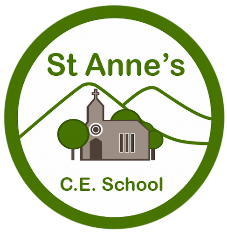 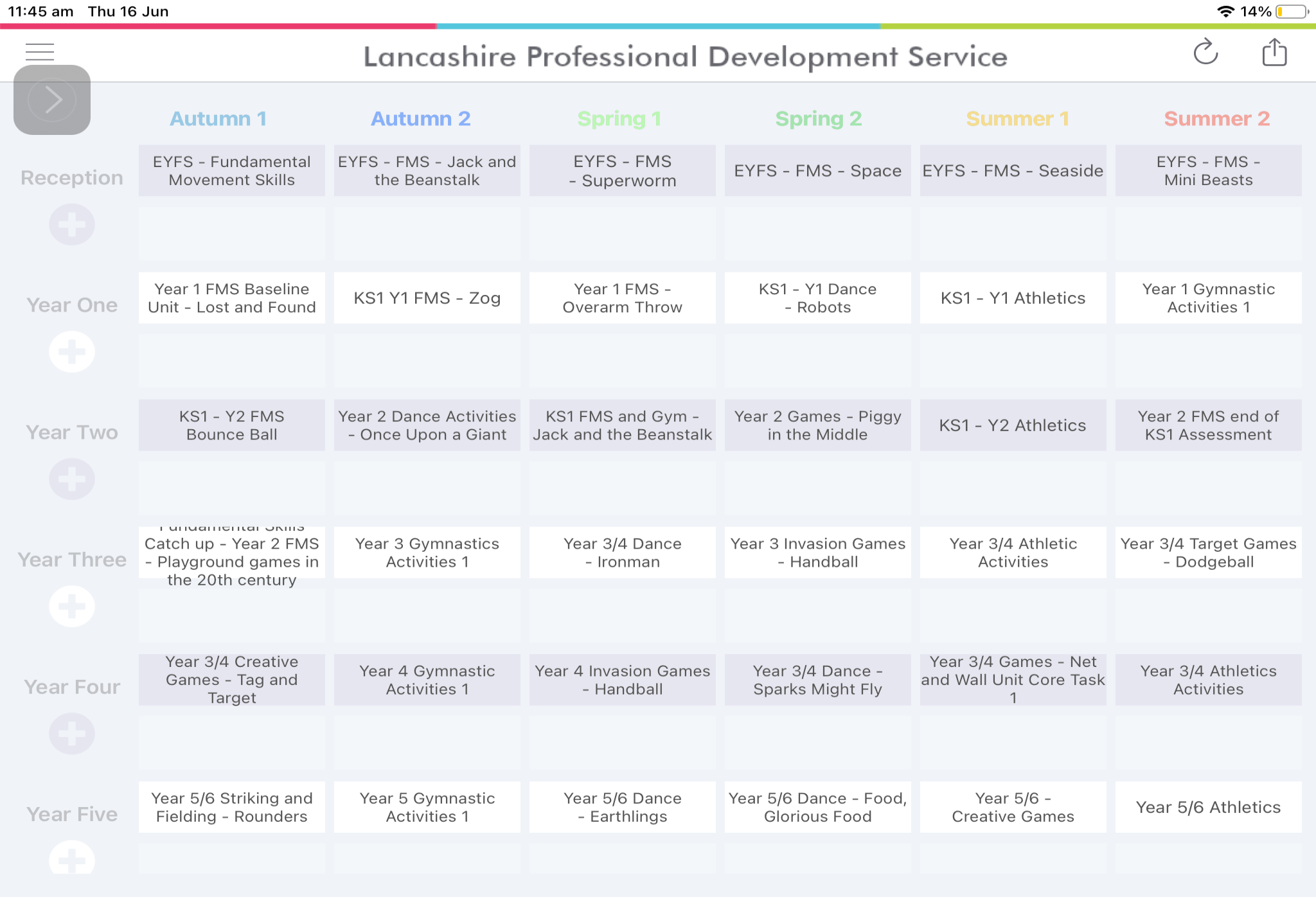 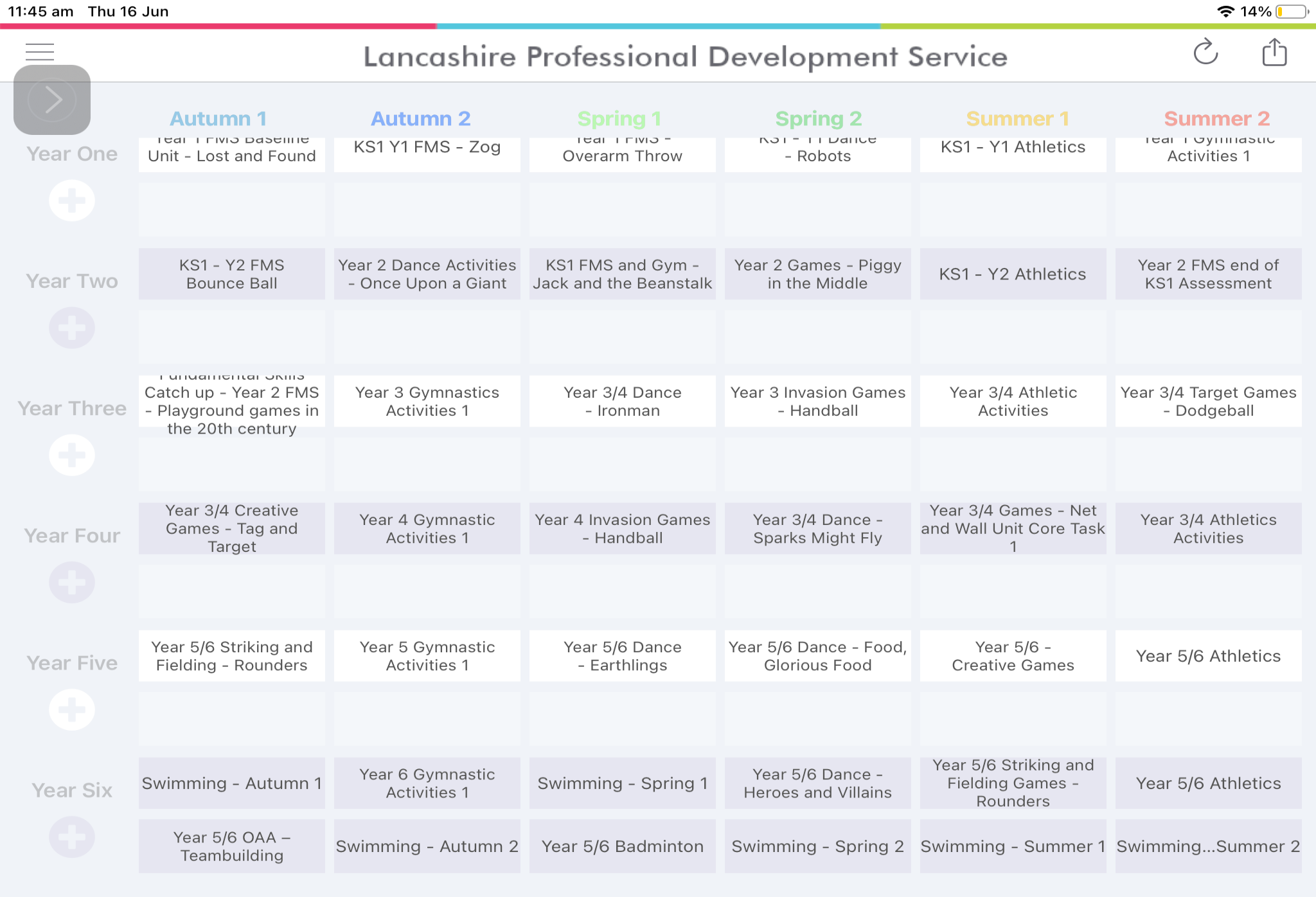 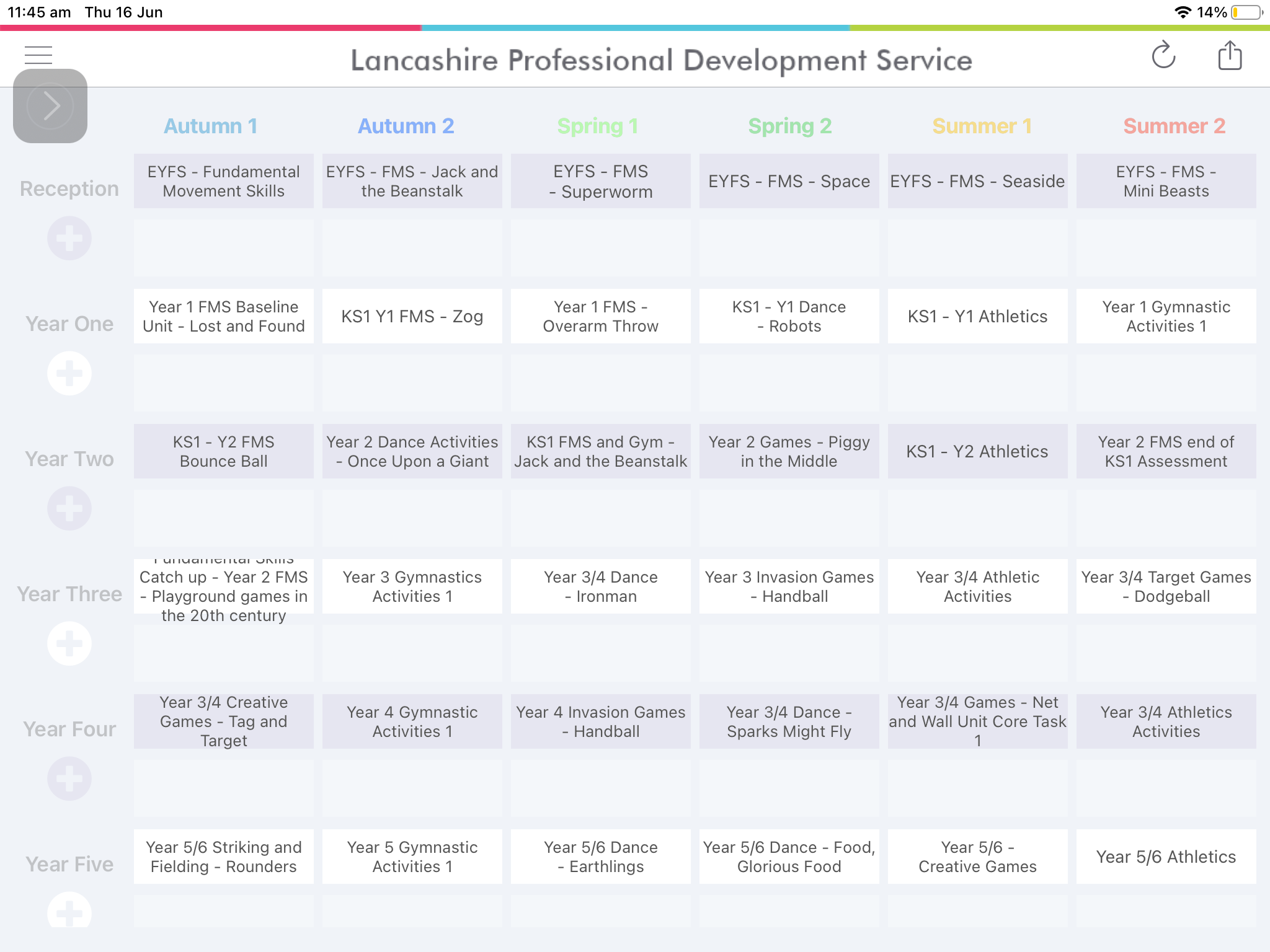 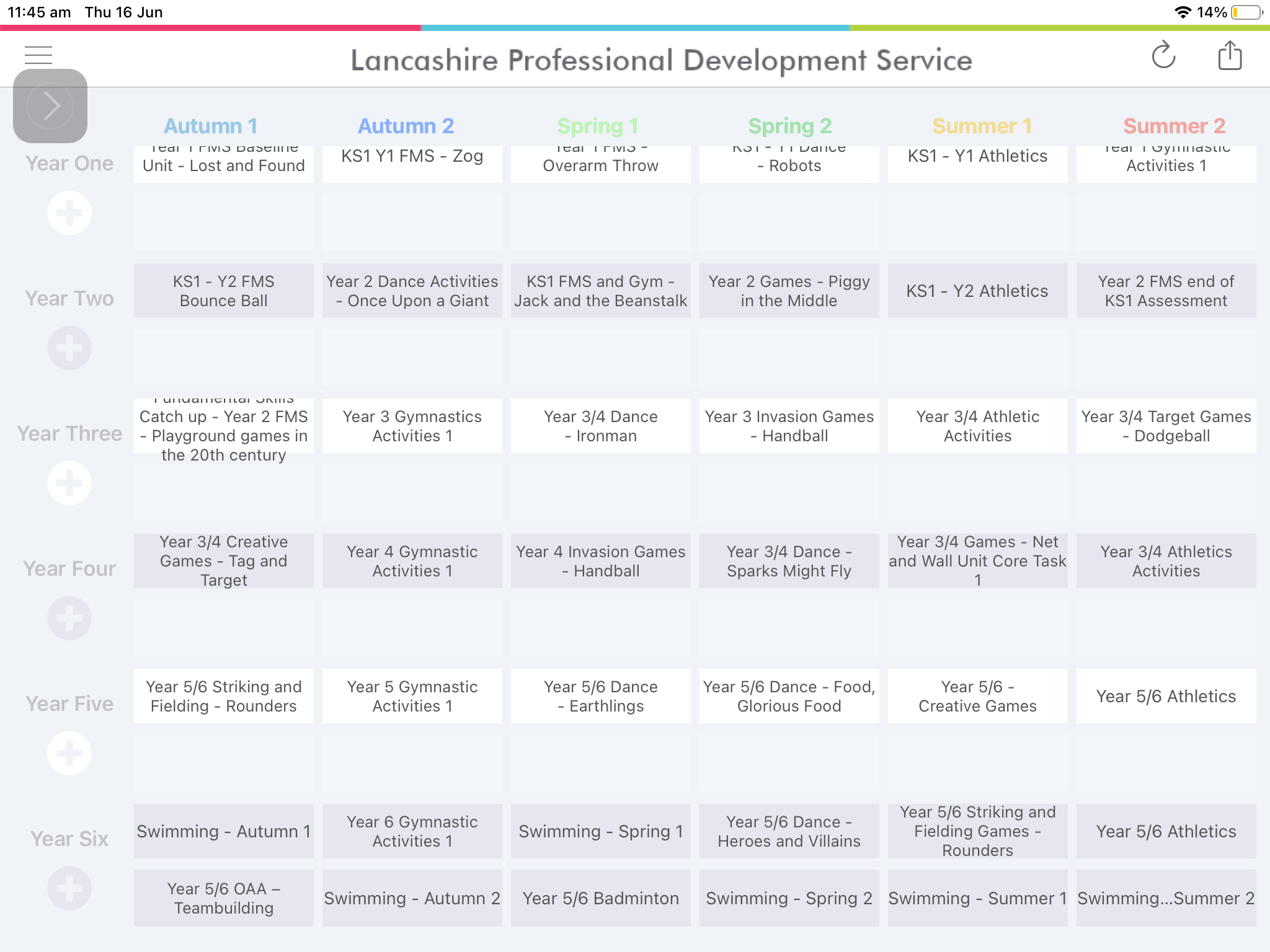 